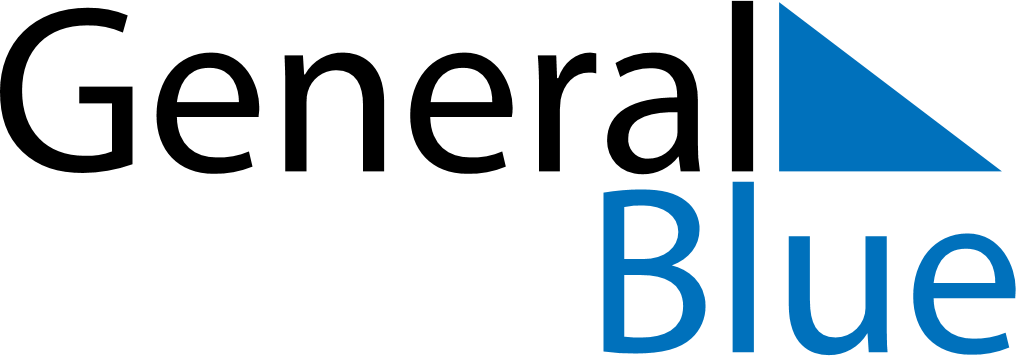 May 2024May 2024May 2024May 2024May 2024May 2024Rypefjord, Troms og Finnmark, NorwayRypefjord, Troms og Finnmark, NorwayRypefjord, Troms og Finnmark, NorwayRypefjord, Troms og Finnmark, NorwayRypefjord, Troms og Finnmark, NorwayRypefjord, Troms og Finnmark, NorwaySunday Monday Tuesday Wednesday Thursday Friday Saturday 1 2 3 4 Sunrise: 2:43 AM Sunset: 10:01 PM Daylight: 19 hours and 18 minutes. Sunrise: 2:36 AM Sunset: 10:07 PM Daylight: 19 hours and 31 minutes. Sunrise: 2:29 AM Sunset: 10:14 PM Daylight: 19 hours and 44 minutes. Sunrise: 2:22 AM Sunset: 10:21 PM Daylight: 19 hours and 58 minutes. 5 6 7 8 9 10 11 Sunrise: 2:15 AM Sunset: 10:28 PM Daylight: 20 hours and 13 minutes. Sunrise: 2:07 AM Sunset: 10:36 PM Daylight: 20 hours and 28 minutes. Sunrise: 1:59 AM Sunset: 10:44 PM Daylight: 20 hours and 44 minutes. Sunrise: 1:51 AM Sunset: 10:52 PM Daylight: 21 hours and 1 minute. Sunrise: 1:41 AM Sunset: 11:01 PM Daylight: 21 hours and 20 minutes. Sunrise: 1:31 AM Sunset: 11:12 PM Daylight: 21 hours and 40 minutes. Sunrise: 1:19 AM Sunset: 11:23 PM Daylight: 22 hours and 4 minutes. 12 13 14 15 16 17 18 Sunrise: 1:04 AM Sunset: 11:38 PM Daylight: 22 hours and 33 minutes. Sunrise: 12:42 AM Sunset: 12:01 AM Daylight: 23 hours and 19 minutes. Sunrise: 12:53 AM Sunrise: 12:53 AM Sunrise: 12:53 AM Sunrise: 12:53 AM Sunrise: 12:53 AM 19 20 21 22 23 24 25 Sunrise: 12:53 AM Sunrise: 12:53 AM Sunrise: 12:53 AM Sunrise: 12:53 AM Sunrise: 12:53 AM Sunrise: 12:53 AM Sunrise: 12:53 AM 26 27 28 29 30 31 Sunrise: 12:53 AM Sunrise: 12:53 AM Sunrise: 12:53 AM Sunrise: 12:53 AM Sunrise: 12:53 AM Sunrise: 12:53 AM 